Объём и его измерение.Величина части пространства, занимаемая геометрическим телом, называется объемом этого тела.Вычислить объем (или измерить объем) означает найти положительное число, показывающее, сколько единиц измерения объемов и частей единицы содержится в данном теле.За единицу измерения объема принимают объем куба, ребро которого равно единице измерения длины (  и т. д.).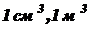 Свойства объемовРавные тела имеют равные объемы.Если тело составлено из нескольких тел, попарно не имеющих общих внутренних точек, то его объем равен сумме объемов этих тел.Объем куба равен кубу его ребра.Многогранники, имеющие равные объемы называются равновеликими.Теорема 1.Объем прямоугольного параллелепипеда равен произведению трех его измерений. 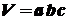 Теорема 2Объем прямоугольного параллелепипеда равен произведению площади основания на высоту.   (внизу три буквы – это осн)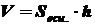 Теорема 3Объем прямой призмы равен произведению площади основания на высоту. Теорема 4Объем наклонной призмы равен произведению площади основания на высоту.Теорема 5Объем пирамиды равен одной трети произведения площади основания на высоту. 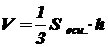 Теорема 6Объем прямого цилиндра равен произведению площади основания на высоту.Теорема 7Объем конуса равен одной трети произведения площади основания на высоту. .Теорема 8Объем шара радиуса равен  .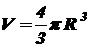 Домашнее задание:  Законспектировать темуРешить одну из задач:Основанием прямой треугольной призмы служит прямоугольный треугольник с катетами 6 и 8, боковое ребро равно 5. Найдите объем призмы.ИлиДиагональ основания правильной четырехугольной пирамиды равна 8. Боковое ребро равно 5. Найдите объем пирамиды. 